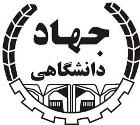 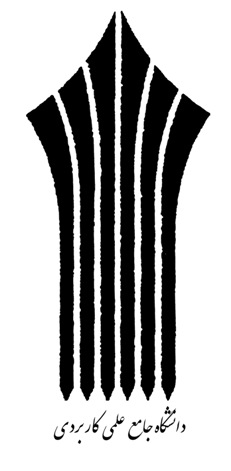 مرکز علمی کاربردی جهاد دانشگاهی یاسوجعنوان پروژهنام و نام خانوادگی دانشجو(یان):نام درس:شماره دانشجویی(یان):مدرس: احمد محمدی نسبچکیدهمقدمهتعاریفاجزاء  و بخش هاویژگی هامزایامعایبنتیجه گیریمنبع مطالب